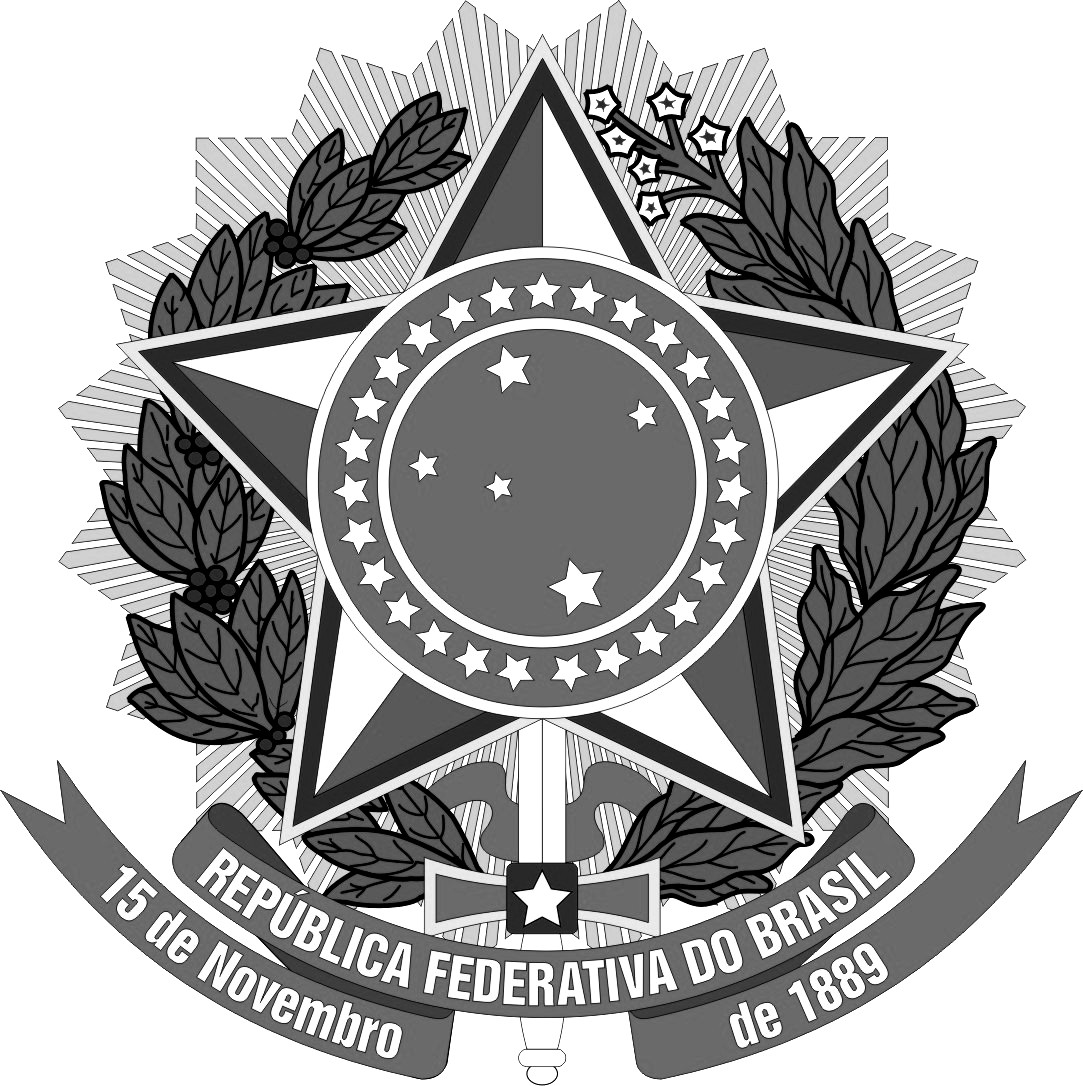 MINISTÉRIO DA EDUCAÇÃOUNIVERSIDADE FEDERAL DE SANTA CATARINAPRÓ-REITORIA DE DESENVOLVIMENTO E GESTÃO DE PESSOAS     DEPARTAMENTO DE DESENVOLVIMENTO DE PESSOASCampus Prof. João David Ferreira Lima – CEP 88040-900 Trindade – Florianópolis – Santa Catarina – Brasilwww.concursos.ufsc.brProcesso Seletivo Simplificado para contratação de Profissionais Técnicos Especializados em Língua Brasileira de Sinais (Libras)FORMULÁRIO DE INSCRIÇÃO Nome: Data de Nascimento:  Cidade de Nascimento:  UF: Sexo:      		        Estado Civil:   Nome do Cônjuge: Nome do Pai: Nome da Mãe: Deficiência:         Qual a Deficiência? Necessita de condições especiais para a realização das provas?        Qual?  Em caso de reserva de vagas para pessoas com deficiência, tem interesse em concorrer nessa condição?Cor/Origem Étnica:   	 Nacionalidade:   DECLARO para o fim específico de atender ao requisito inscrito no Processo Seletivo, que sou preto ou pardo e possuo aspectos fenotípicos que me caracterizam como pertencente ao grupo racial negro.  DECLARO ainda que estou ciente de que detectada a falsidade desta declaração sujeito-me às penas da lei, especialmente as consequências relacionadas ao Art. 9º da Portaria 18/2012-MEC e ao Edital deste processo seletivo.Em caso de reserva de vagas para pessoas negras, tem interesse em concorrer nessa condição?   EndereçoLogradouro: Nº:    Complemento:  Bairro:  Município:  UF: CEP:    Celular: E-mail (Campo Obrigatório):Carteira de Identidade n°:   Órgão Expedidor:   UF: Data de Expedição:                                CPF:         Estrangeiro: RNM nº:     Data de chegada:  País de origem:    